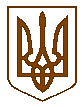 УКРАЇНАБілокриницька   сільська   радаРівненського   району    Рівненської    області(чотирнадцята чергова сесія сьомого скликання)РІШЕННЯвід  27 грудня 2016 року                                                                                   № 348    Про звільнення від сплатиземельного податкуЗаслухавши інформацію сільського голови Гончарук Т.В. про зміни в Податковому кодексі України з 01.01.2015 року та згідно Закону України «Про внесення змін до Податкового кодексу України та деяких законодавчих актів щодо податкової реформи» від 28.12.2014 року № 71-VIII,  керуючись Законом України «Про плату за землю», пунктом 28 статті 26 Закону України «Про місцеве самоврядування в Україні», сесія Білокриницької сільської ради ВИРІШИЛА:Від сплати земельного податку звільняються:заповідники, у тому числі історико-культурні, національні природні парки, заказники (крім мисливських), парки державної та комунальної власності, регіональні ландшафтні парки, ботанічні сади, дендрологічні і зоологічні парки, пам’ятки природи, заповідні урочища та парки- пам’ятки садово-паркового мистецтва;дослідні господарства науково-дослідних установ і навчальних закладів сільськогосподарського профілю та професійно-технічних училищ;органи державної влади та органи місцевого самоврядування, органи прокуратури, заклади, установи та організації, спеціалізовані санаторії України для реабілітації, лікування та оздоровлення хворих, військові формування, утворені відповідно до законів України, Збройні сили України та Державна прикордонна служба України, які повністю утримуються за рахунок коштів державного  або місцевих бюджетів;дитячі санаторно-курортні та оздоровчі заклади України незалежно від їх підпорядкованості, у тому числі дитячі санаторно-курортні та оздоровчі заклади України, які знаходяться на балансі підприємств, установ та організацій;релігійні організації України, статути (положення) яких зареєстровано у встановленому законом порядку, за земельні ділянки, видані для будівництва і обслуговування культових та інших будівель, необхідних для забезпечення їх діяльності, а також благодійні організації, створені відповідно до закону, діяльність яких не передбачає одержання прибутків;дошкільні та загальноосвітні навчальні заклади незалежно від форм власності і джерел фінансування, заклади культури, науки, освіти, охорони здоров’я, соціального захисту, фізичної культури та спорту, які повністю утримуються за рахунок коштів державного або місцевих бюджетів;платник фіксованого сільськогосподарського податку за земельні ділянки, які використовуються для ведення сільськогосподарського товаровиробництва;новостворені фермерські господарства протягом трьох років, а в трудонедостатніх населених пунктах – протягом п’яти років з часу передачі їм земельної ділянки у власність.Контроль за виконанням даного рішення покласти на постійну комісію сільської ради з питань бюджету та фінансів.Сільський голова                                                                                     Т.  ГончарукПленарне засідання чотирнадцятої чергової сесії Білокриницької сільської ради сьомого скликання27 грудня  2016 року
ВІДОМІСТЬдля поіменного голосування з питання:«Про звільнення від сплати земельного податку»Голосували:    «за» - 	22	                          «проти» - 	0	                          «утримався» - 	0	                          «не голосував» - 	0	Голова комісії                                                                      ____________________Секретар комісії                                                                   ____________________Член комісії                                                                          ____________________№з/пПрізвище, ім’я, по батьковіЗаПротиУтри-мавсяНе приймав участь в голосу-ванні1.Гончарук Тетяна Володимирівназа2.Галябар Роман Олександровичза3.Власюк Світлана Андріївназа 4.Данилюк Наталія Василівназа5.Семенюк Марія Петрівназа6.Дем'янчук Віталій Григоровичза7.Зданевич Оксана Данилівназа8.Кисіль Тетяна Михайлівназа9.Панчук Ярослав Петровичза10.Ящук Оксана Костянтинівназа11.Целюк Тетяна Лонгінівназа12.Плетьонка Андрій Васильовичза13.Вовчик Юрій Анатолійовичза14.Дубіч Анатолі Миколайовичза15.Захожа Інна Анатоліївназа16.Морозюк Оксана Дмитрівназа17.Казмірчук Олена Юріївназа18.Денисюк Іван Миколайовичза19.Кравченко Алла Дмитрівназа20.Люльчик Валерій Федоровичза21.Клименко Тарас Володимировичвідсутній22.Ляшецька Надія Миколаївназа23.Ящук Олена АдамівназаВсього:Всього:22